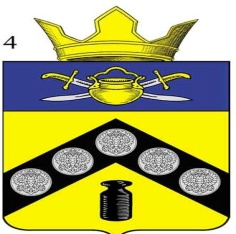 ВОЛГОГРАДСКАЯ ОБЛАСТЬКОТЕЛЬНИКОВСКИЙ МУНИЦИПАЛЬНЫЙ РАЙОН СОВЕТ НАРОДНЫХ ДЕПУТАТОВПИМЕНО-ЧЕРНЯНСКОГО СЕЛЬСКОГО ПОСЕЛЕНИЯ                                                          третьего  созываРЕШЕНИЕ № 59/77 от  « 06» марта .                                               х.Пимено-Черни О внесении изменении и дополнений в  Устав Пимено-Чернянского сельского поселения Волгоградской области                Руководствуясь Федеральным законом от 28.12.2016г. № 494-ФЗ «О внесении изменений в отдельные законодательные акты Российской Федерации» и статьей 28 Устава Пимено-Чернянского сельского поселения  Волгоградской области  Совет народных депутатов Пимено-Чернянского сельского поселения:РЕШИЛ:         1.Внести в Устав Пимено-Чернянского сельского поселения Котельниковского муниципального района Волгоградской области,  принятый решением Совета народных депутатов Пимено-Чернянского сельского поселения от «12» февраля . № 9/13  ( в редакции решений от «07» сентября . № 17/23, от «29» февраля . № 32/42, от «28» апреля . № 40/51следующие изменения:1.1. Части 6 и  7 статьи 21 Устава, определяющей статус, порядок избрания и прекращения полномочий главы Пимено-Чернянского сельского поселения,  изложить  в следующей редакции:  « 6. Решение о досрочном прекращении полномочий главы Пимено-Чернянского сельского поселения, возложении временного исполнения обязанностей главы сельского поселения на заместителя главы Пимено-Чернянского сельского поселения, иное должностное лицо, указанное в части 5 настоящей статьи, или депутата Пимено-Чернянского сельского поселения принимается Советом народных депутатов Пимено-Чернянского сельского поселения в течение 10 дней после дня поступления в Совет народных депутатов Пимено-Чернянского сельского  поселения документов, свидетельствующих о появлении основания для досрочного прекращения полномочий главы Пимено-Чернянского сельского поселения.    Полномочия главы Пимено-Чернянского сельского поселения считаются прекращенными со дня наступления события, являющегося основанием для досрочного прекращения полномочий главы Пимено-Чернянского сельского поселения, если иное не предусмотрено решением Совета народных депутатов Пимено-Чернянского сельского поселения о досрочном прекращении полномочий главы Пимено-Чернянского сельского поселения.   В случае отставки главы Пимено-Чернянского сельского поселения по собственному желанию, если Совет народных депутатов Пимено-Чернянского сельского поселения не примет решение о досрочном прекращении полномочий главы Пимено-Чернянского сельского поселения и возложении его обязанностей на заместителя главы Пимено-Чернянского сельского поселения или иное должностное лицо администрации Пимено-Чернянского сельского поселения в указанный срок, то полномочия главы Пимено-Чернянского сельского поселения считаются прекращенными со следующего дня после истечения указанного срока.  7.В случаях, когда глава Пимено-Чернянского сельского поселения временно ( в связи с болезнью или отпуском) не может исполнять свои обязанности, их исполняет заместитель главы Пимено-Чернянского сельского поселения, а при его отсутствии – иное должностное лицо администрации Пимено-Чернянского сельского поселения в соответствии с распределением должностных обязанностей в администрации Пимено-Чернянского сельского поселения. Временное исполнение обязанностей главы Пимено-Чернянского сельского поселения возлагается распоряжением главы Пимено-Чернянского сельского поселения.    В случае невозможности издания главой Пимено-Чернянского сельского поселения указанного распоряжения или в случае временного отстранения его от должности в установленном законом порядке либо применения к нему по решению суда мер процессуального  принуждения в виде заключения под стражу временное исполнение обязанностей главы Пимено-Чернянского сельского поселения лица возлагается решением Совета народных депутатов Пимено-Чернянского сельского поселения на заместителя главы Пимено-Чернянского сельского поселения, а при его отсутствии – на иное должностное лицо администрации Пимено-Чернянского сельского поселения в соответствии с распределением должностных обязанностей в администрации Пимено-Чернянского сельского поселения или депутата Совета народных депутатов Пимено-Чернянского сельского поселения в течении 10 дней со дня наступления данных событий.1.2.Часть 3 статьи 28 Устава, определяющей порядок принятия Устава Пимено-Чернянского сельского поселения, порядок внесения в него изменений и (или) дополнений,  изложить в следующей редакции:«3. Не требуется официальное опубликование (обнародование) порядка учета предложений по проекту решения Совета народных депутатов Пимено-Чернянского сельского поселения о внесении изменений и  дополнений в Устав, а также порядка участия граждан в его обсуждении в случае, когда в Устав  вносятся изменения   в форме точного воспроизведения положений Конституции Российской Федерации, федеральных законов, Устава Волгоградской области или законов Волгоградской области в целях приведения данного Устава в соответствие с этими нормативными правовыми актами».              2. Настоящее решение подлежит официальному обнародованию после его государственной регистрации и вступает в силу после его официального обнародования.Глава Пимено- Чернянского сельского поселения Волгоградской области         ____________       О.В.Кувшинов